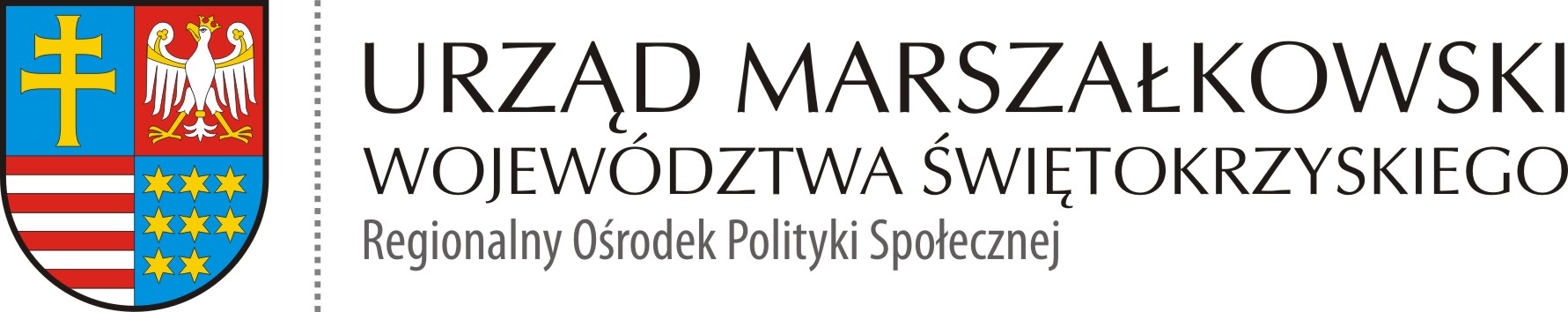 ROPS-II.052.2.10.2020  						            Kielce 02.10.2020 r.PROTOKÓŁ z dnia 02.10.2020 r.z wyłonienia wykonawcy na podstawie zapytania ofertowego z dnia 22.09.2020 r. zamieszczonego na stronie Biuletynu Informacji Publicznej Urzędu Marszałkowskiego Województwa Świętokrzyskiego w Kielcach w dniu 22.09.2020  r. dotyczącego Usługi organizacji rajdu gwiaździstego (spotkania o charakterze integracyjnym) w ramach projektu socjalnego gminy Bieliny 
w związku z realizacją projektu partnerskiego pn. „Liderzy kooperacji”Program Operacyjny Wiedza Edukacja Rozwój - Działanie 2.5 "Skuteczna pomoc społeczna" - "Wypracowanie  i wdrożenie modeli kooperacji pomiędzy instytucjami pomocy społecznej        i integracji społecznej a podmiotami innych polityk sektorowych m.in. pomocy społecznej, edukacji, zdrowia, sądownictwa i policji"W dniu 22.09.2020 r. zapytanie ofertowe zostało zamieszczone na stronie Biuletynu Informacji Publicznej Urzędu Marszałkowskiego Województwa Świętokrzyskiego                           w Kielcach w zakładce zamówienia publiczne/zapytania ofertowe.W odpowiedzi na zapytanie z dnia 22.09.2020 r. w wyznaczonym terminie nadsyłania ofert – do dnia 29.09.2020, wpłynęły dwie oferty złożone przez:Stowarzyszenie „Osada Średniowieczna w Hucie Szklanej”, Huta Szklana 37, 26-004 Bieliny,PHIN Consulting Sp. z o. o., ul. Częstochowska 63, 93-121.Do realizacji zamówienia wybrano ofertę złożoną przez:Stowarzyszenie „Osada Średniowieczna w Hucie Szklanej”, Huta Szklana 37, 26-004 BielinyOceny ofert dokonano wg kryterium:Cena brutto oferty (C)Doświadczenie zawodowe w organizowaniu zakończonych warsztatów/szkoleń/kursów/wizyt studyjnych/spotkań integracyjnych w okresie ostatnich 5 lat ponad wymagane minimum (D)  W wyborze ofert uczestniczyli:						PodpisArkadiusz Ślipikowski  – Zastępca Dyrektora		Regionalnego Ośrodka Polityki Społecznej			......………………………Mariusz Brelski – Kierownik		w Regionalnym Ośrodku Polityki Społecznej		………......………………Marzena Bulińska – Główny specjalista		w Regionalnym Ośrodku Polityki Społecznej		………......………………Agnieszka Dzwonek  – Główny specjalista		w Regionalnym Ośrodku Polityki Społecznej		………......………………Agata Żuława – Inspektor		w Regionalnym Ośrodku Polityki Społecznej		………......………………